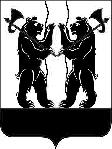 АДМИНИСТРАЦИЯЯРОСЛАВСКОГО МУНИЦИПАЛЬНОГО РАЙОНАП О С Т А Н О В Л Е Н И Е19.03.2019                                                                                                                             № 553О признании утратившими силуотдельных постановлений Администрации ЯМРпо вопросам рекультивации земель В связи с признанием неподлежащим применению приказа Министерства охраны окружающей среды и природных ресурсов Российской Федерации и комитета Российской Федерации по земельным ресурсам и землеустройству от 22.12.1995 № 525/67 «Об утверждении основных положений о рекультивации земель, снятии, сохранении и рациональном использовании плодородного слоя почвы», Администрация района постановляет:1. Признать утратившими силу следующие постановления Администрации Ярославского муниципального района:- от 22.01.2015 № 103 «Об образовании постоянной комиссии по вопросам рекультивации земель ЯМР»;- от 01.02.2019 № 201 «О внесении изменений в постановление Администрации ЯМР от 22.01.2015 № 103 «Об образовании постоянной комиссии по вопросам рекультивации земель ЯМР».2. Опубликовать постановление в газете «Ярославский агрокурьер».3. Постановление вступает в силу со дня официального опубликования.ВРИО ГлавыАдминистрации ЯМР 	